                                            Τετάρτη 16 Απριλίου 2021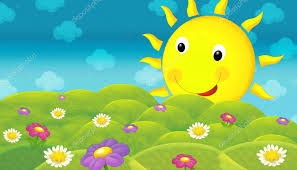 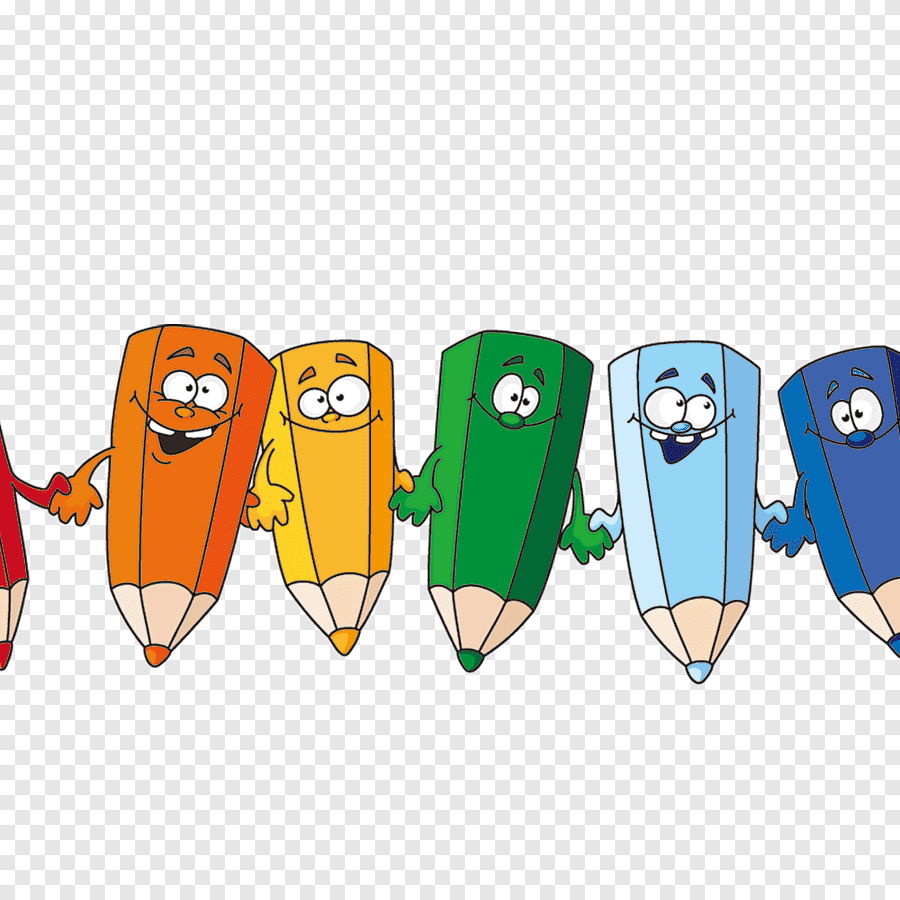  Αγαπητοί μου γονείς και καλά μου Αστεράκια καλησπέρα!   Σήμερα στο μάθημα της Ελ. Γλώσσας θα ασχοληθούμε με το κείμενο << Τα χρωματιστά μολύβια>>Στη σελίδα 55 του βιβλίου μας.( Β.Μ. τεύχος γ΄) Την πρώτη ώρα του μαθήματος θα  διαβάσουμε, θα επεξεργαστούμε το νόημα του μαθήματος ,θα δούμε εικόνες με τοπία, θα συζητήσουμε θα φανταστούμε. Τη δεύτερη ώρα θα γνωρίσουμε για πρώτη φορά για τον χρόνο αόριστο των ρημάτων σε –ω ( Ενεργητική φωνή, α΄συζυγία ).  Τα παιδάκια μας ήδη έχουν γνωρίσει τους χρόνους ενεστώτα και παρατατικό. Πιστεύω ότι δεν θα δυσκολευτούν. Θα λύσουμε ασκήσεις, θα παίξουμε διαδραστικά  παιχνίδια, ενώ το τραγουδάκι που σας έστειλα  νωρίτερα και εικόνες θα μας βοηθήσουν  να κατανοήσουμε το νέο γραμματικό φαινόμενο με ευχάριστο τρόπο. Θα χρειαστούμε μόνο το Β.Μ. , με το βιβλίο Τ.Ε. θα δουλέψουμε αύριο. Θα σας στείλω επίσης το εποπτικό υλικό που θα χρησιμοποιήσουμε κατά τη διάρκεια του μαθήματος και τις εργασίες που θα έχουμε για …μετά.  Σας  ευχαριστώ πολύ για την συνεργασία σας και την αναντικατάστατη βοήθειά σας!                                                                                    Καλό μεσημέρι.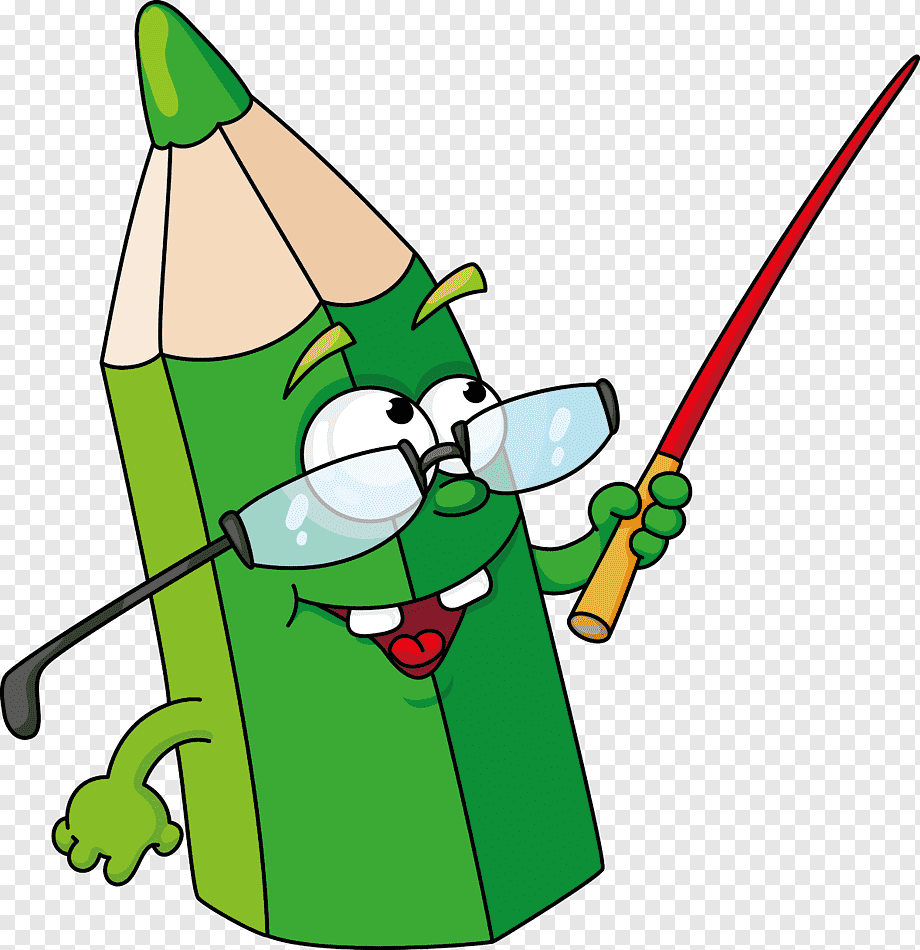 